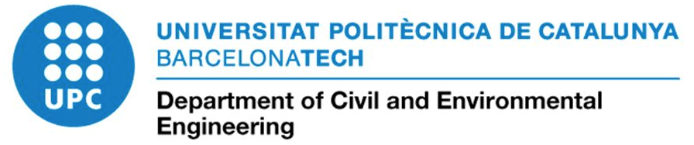 Dr. ************************, en calidad de Profesor ********** al Departamento de Ingeniería Civil y Ambiental de la Escuela Técnica Superior de Ingenieros de Caminos, Canales y Puertos de Barcelona, de la Universidad Politécnica de Catalunya, UPC, BarcelonaTech. HAGO CONSTAR QUE: Mi grupo de investigación en el Departamento de Ingeniería Civil y Ambiental, ha admitido a ***********  (pasaporte ******) desde el ***de **** de 201* hasta el *** de ******** de 201* para llevar a cabo una pasantía relacionada con su investigación doctoral sobre la caracterización de ***********************. Su estancia se encuentra totalmente pagada y le permitirá fortalecer los vínculos entre la Universidad Politécnica de Cataluña y la Universidad ****** de **********.El estudiante se compromete, bajo su responsabilidad, a disponer y presentar un documento acreditativo conforme dispone de cobertura sanitaria y de responsabilidad civil durante las fechas de estancia solicitada.La Universidad no se hace responsable si la documentación presentada no es veraz o válida.En Barcelona, a *** de ****** de 201*.***************************Profesor del Dpto. de Ingeniería Civil y AmbientalE.T.S. Ingenieros de Caminos, Canales y PuertosUniversidad Politécnica de CataluñaMódulo ***, Despacho ***C/Jordi Girona Salgado, 1-308034 Barcelonaemail: ****************@upc.edu